Jazykové a čtenářské dovednosti s texty o hokeji IIVůbec se nemusíte bát, že byste textu nerozuměli jen proto, že vás nezajímá hokej. Je to text jako každý jiný, staří pozorně číst. Přesto si nevíte si s nějakým jazykovým jevem rady? Zkuste najít nápovědu v některém z videí: edu.ceskatelevize.cz. Pracovní list pro žáky, kteří se připravují na přijímací zkoušky ke studiu na víceletých gymnáziích i čtyřletých oborech středních škol, je součástí rozšíření kolekce, jejímž cílem je pomoci žákům při přípravě na jednotnou přijímací zkoušku z českého jazyka a literatury. _________________________________________________norsko–lotyšskoNorové se dostali do vedení v 13. minutě, kdy otevřel skóre obránce Holös. Puk se však za brankovou čáru odrazil od Lavinše. Na konci první třetiny mohl zvýšit vedení Seveřanů Thoresen, ale dopadl stejně jako krátce po přestávce Daugavinš.Skóre se změnilo až v 26. minutě, kdy měli Norové opět štěstí, neboť puk se za brankovou čáru odrazil brusle jednoho z hráčů před brankovištěm. Lotyši, kterým by případná výhra výrazně přiblížila čtvrtfinále, se snažili, měli střeleckou převahu, ale gól dát nedokázali. Naopak sami potřetí inkasovali.Hokejisté Norska poté již svůj náskok udrželi a v neděli je čeká zřejmě klíčový zápas o postup s Německem.(http://zimni-sporty.erasport.cz)1.	Určete na základě článku výsledek utkání Norsko–Lotyšsko:2.	Která z následujících předložek vypadla z úvodního souvětí druhého odstavce?A)	zB)	odC)	nadD)	přes3.	Která z následujících možností vystihuje smysl závěru druhého odstavce?A)	Nedáš, dostaneš.B)	Naděje umírá poslední.C)	Nechval dne před večerem.D)	Na hrubý pytel hrubá záplata.4.	Přiřaďte k jednotlivým možnostem (1–3) odpovídají část článku (A–E), která tuto možnost vyjadřuje: 4.1	srovnání4.2	podmínka 4.3	domněnkaA)	v neděli je čeká zřejmě klíčový zápas o postup B)	měli střeleckou převahu, ale gól dát nedokázaliC)	dopadl stejně jako krátce po přestávce DaugavinšD)	Puk se však za brankovou čáru odrazil od Lavinše.E)	Lotyši, kterým by případná výhra výrazně přiblížila čtvrtfinále,(Brož, F.: Hokejové MS 2012 v testových úlohách, s. 58)Řešení3:0B)A)4.1 C), 4.2 E), 4.3 A)Co jsem se touto aktivitou naučil(a):………………………………………………………………………………………………………………………………………………………………………………………………………………………………………………………………………………………………………………………………………………………………………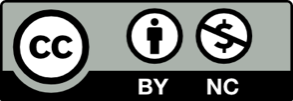 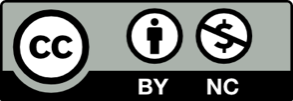 